Knowledge organiser for KS4 Biology Evidence for evolution at Saint Ambrose College 2020+What is covered in this unit?Evidence for evolution, fossils and antibiotic resistance in bacteria; theory of evolution by natural selection; Darwin’s theoryKey vocabulary Fossil - The remains of organisms from millions of years ago, found in rocksStrain - A variant of microorganism within a species – so they are not a different species to other variants, but have a key difference in their phenotype (e.g. being resistant to an antibiotic). New strains are produced by mutationsMRSA - Describes a variant form of bacteria with resistance (NOT immunity) to a specific antibioticExtinction - When No individuals of a species remain aliveKey facts-							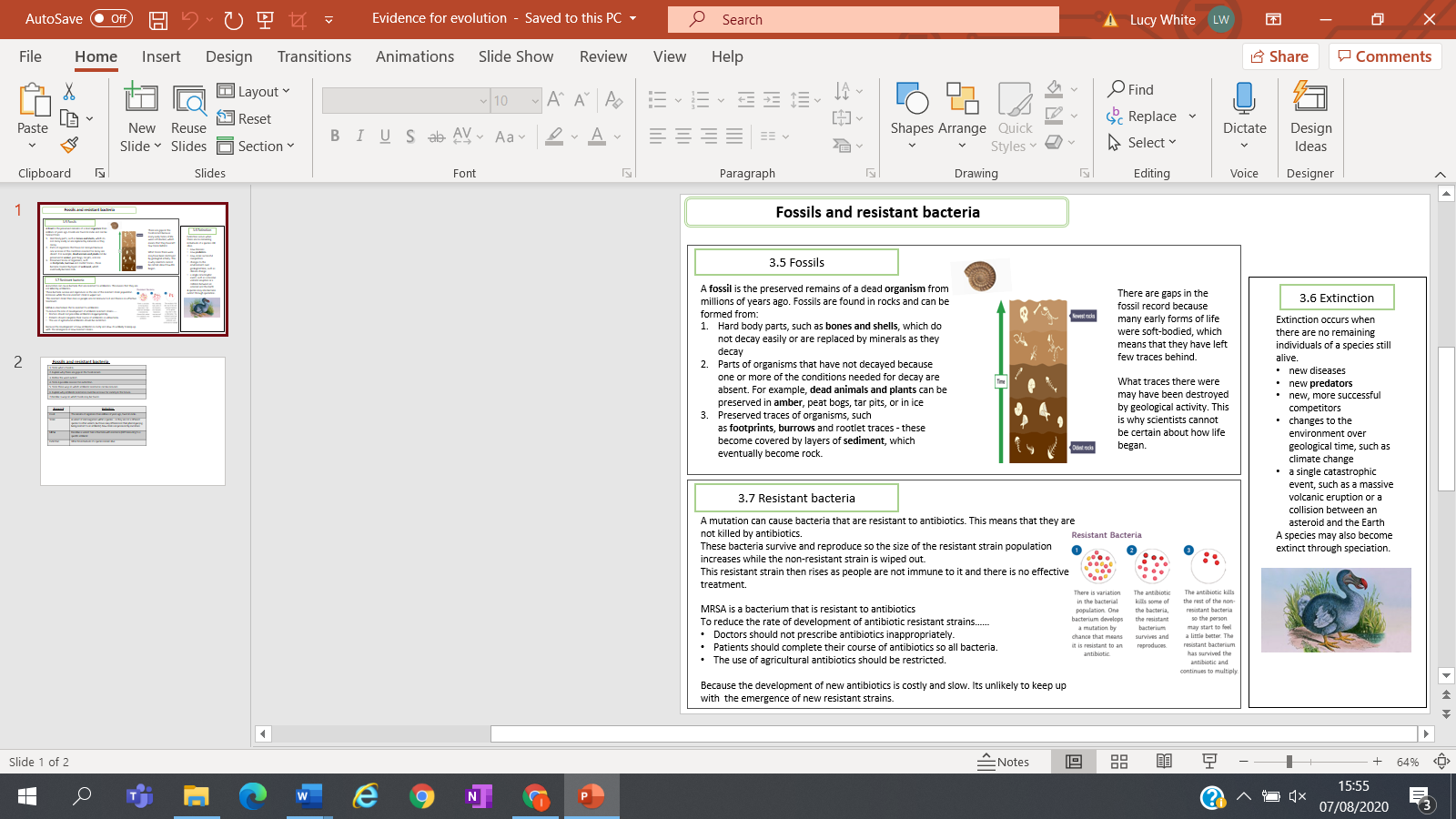  Possible homework tasks						         I                         Stretch & challenge (wider reading/independent work)H/W: including project, Kerboodle, Kahoot, Exam Pro	             Stretch: modelling tasks, Biological Science Review research, Oxford Uni						